ISOLATIESPEL Hey allemaalHier is een nieuw isolatiespel. Binnen dit spel situeren zich 3 opdrachten. Als jullie deze volbracht hebben, mogen jullie de resultaten van de 3 opdrachten samen sturen naar de KLJ mail (kljlierzuid@outlook.com) en dan kiezen wij opnieuw een winnaar die ook deze keer een prachtig isolatiepakket wint! Jullie krijgen voor deze opdrachten tijd tot zondag 24 mei : 14 uur.Veel succes en plezier!De leidingOpdracht 1De eerste opdracht is er eentje waarbij je je creatief brein helemaal op kan loslaten! Jullie krijgen een recept om zandkoekjes te maken, maar de afwerking is volledig vrij te kiezen. Wie een foto stuurt van de origineelste zelfgemaakte koekjes, wint deze opdracht. Omdat zo’n koekjes ook wel lang in de oven moeten staan, hebben we ook nog een tussendoortje voorzien. Jullie mogen, vrijblijvend, volgende opdrachten uitvoeren. Foto’s en filmpjes hoeven zeker niet, maar mogen altijd wel natuurlijk. Dit tussendoortje telt niet mee in de eindscore van deze opdracht, het is puur om jullie spieren eens goed los te maken (uiteraard appreciëren we het ten zeerste als je ook het tussendoortje meedoet  ).ReceptBenodigdheden*150 gram boter op kamertemperatuur
*60 gram fijne kristalsuiker
*230 gram tarwebloem
*1 theelepel vanille-extractHoe maak ik het?*Haal de boter zeker 2 uur voor het bakken van deze koekjes uit de koelkast om op kamertemperatuur te komen.
*Doe de boter samen met de suiker in een kom en meng goed voor ongeveer 2 minuten. Dit kan je met een houten lepel doen of met een elektrische mixer.
*Voeg de vanille-extract toe en meng goed.
*Voeg de bloem toe, samen met een snuifje zout. Meng het geheel tot het op nat zand gelijkt.
*Zorg dat je tafelblad proper is en leg het deeg uit de kom erop. Druk het samen met je handen tot een egale bal. Kneed indien nodig nog een paar keer tot het egaal is. Rol er een bal van tussen je handen.
*Verwarm ondertussen de oven op 170°C.
*Verdeel bloem over het tafelblad en rol het deeg vrij dun uit. Ik nam ongeveer 0,5 centimeter. Steek vormpjes uit naar keuze en leg de koekjes op een bakplaat bekleed met bakpapier.
*Bak ze in de oven voor ongeveer 10-12 minuten (terwijl je wacht kan je het TUSSENDOORTJE doen  ) Ze zijn klaar wanneer ze heel licht bruin worden aan de randen.
*Versier zo origineel mogelijk! 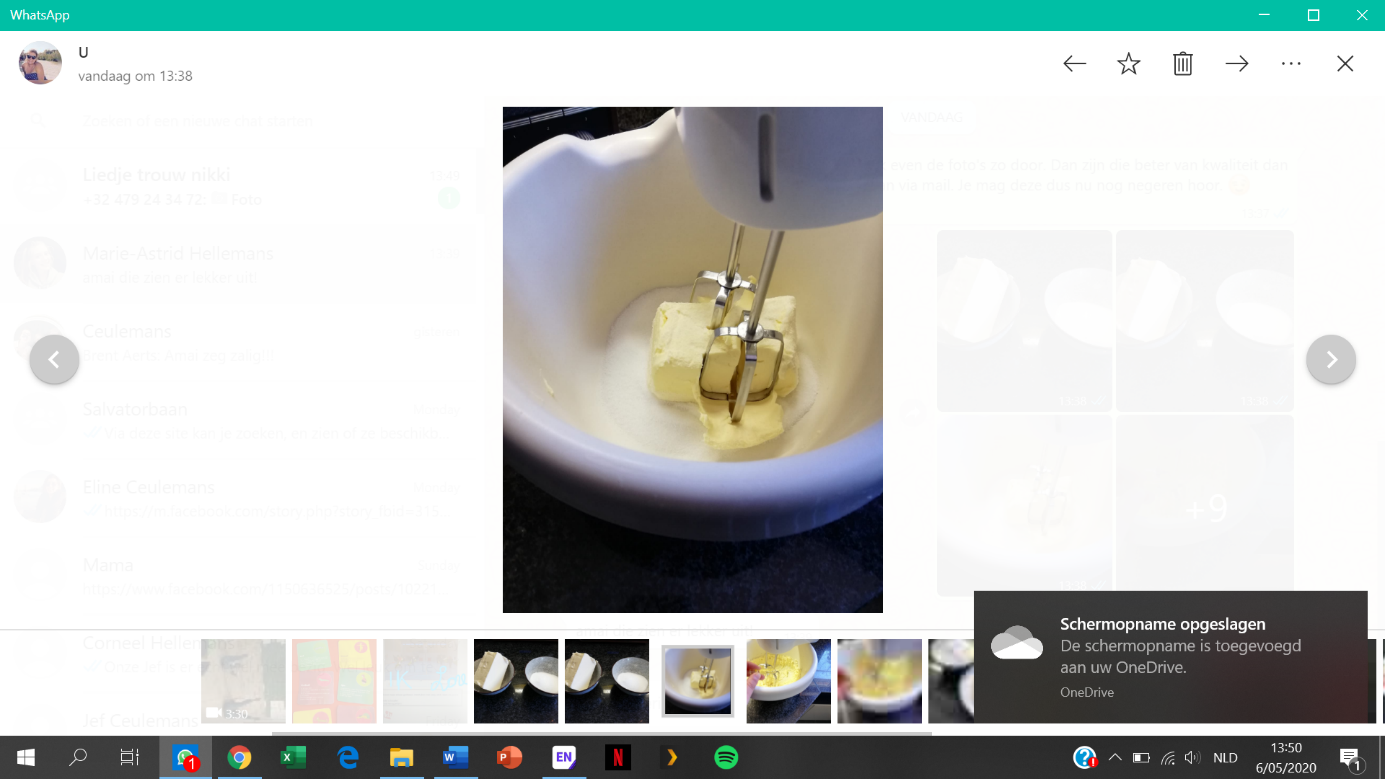 PS: lees je het integrale recept graag nog eens na, samen met enkele tips? Neem dan een kijkje op https://www.kokerellen.be/zandkoekjes/ .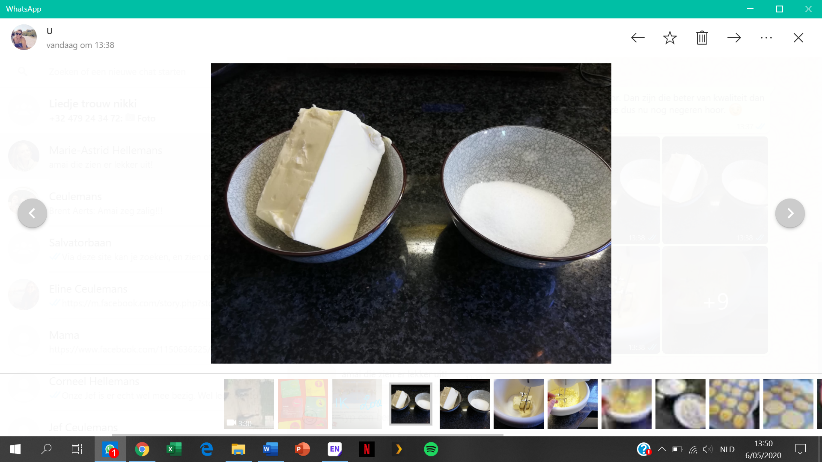 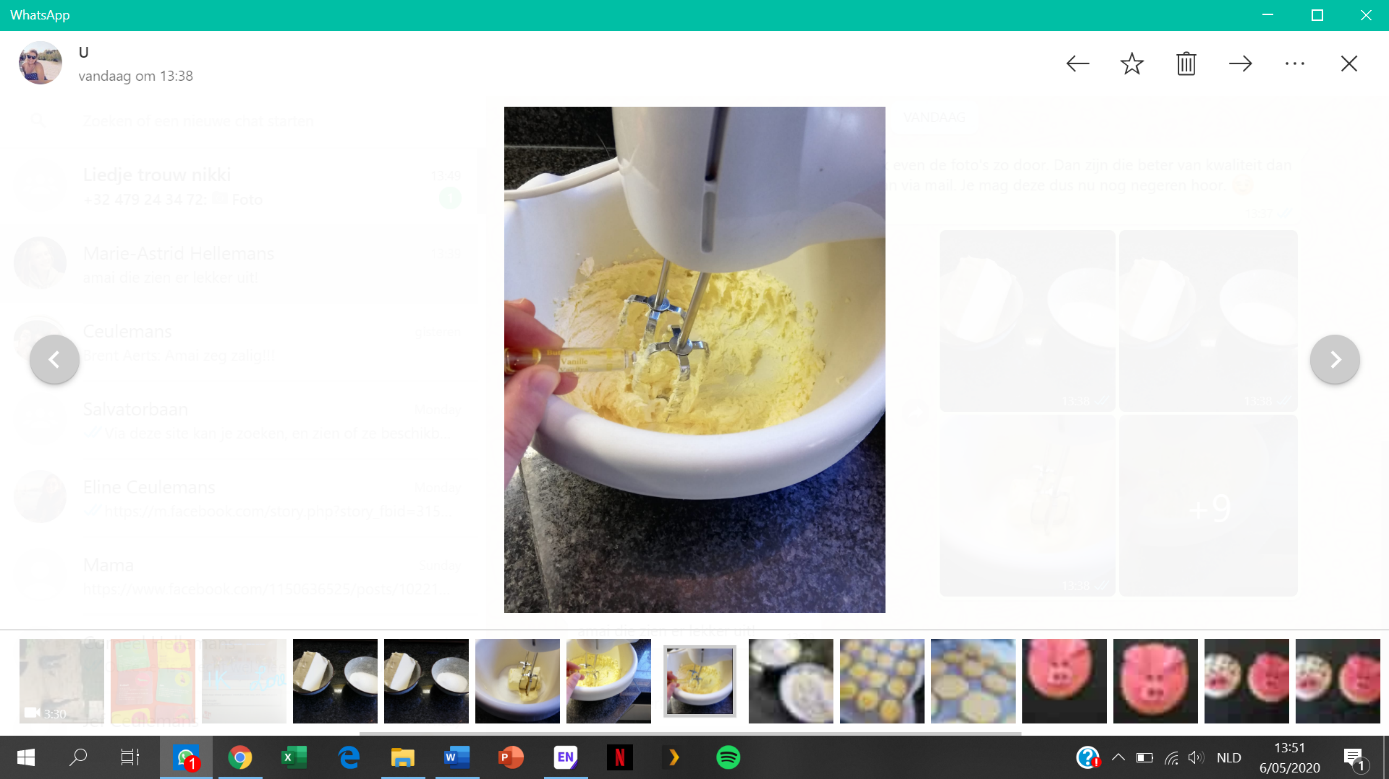 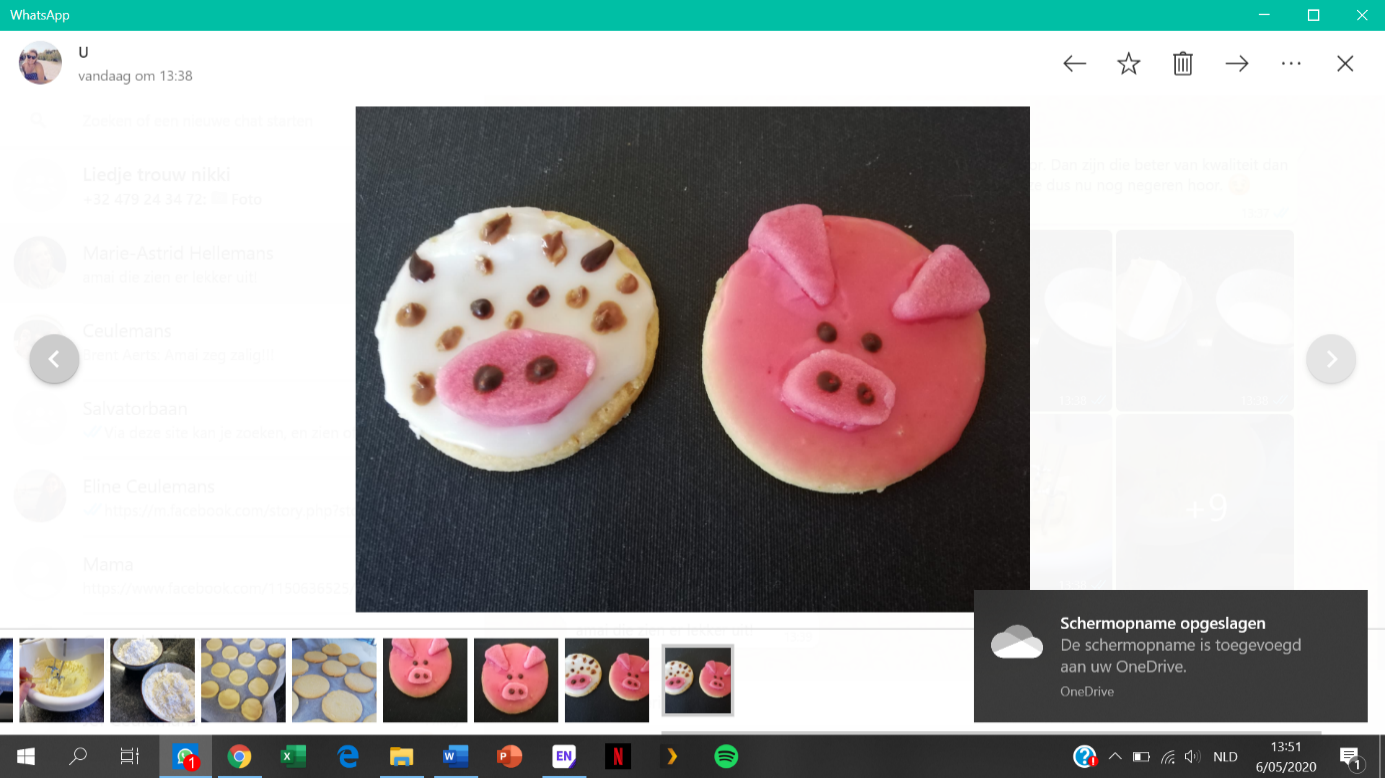 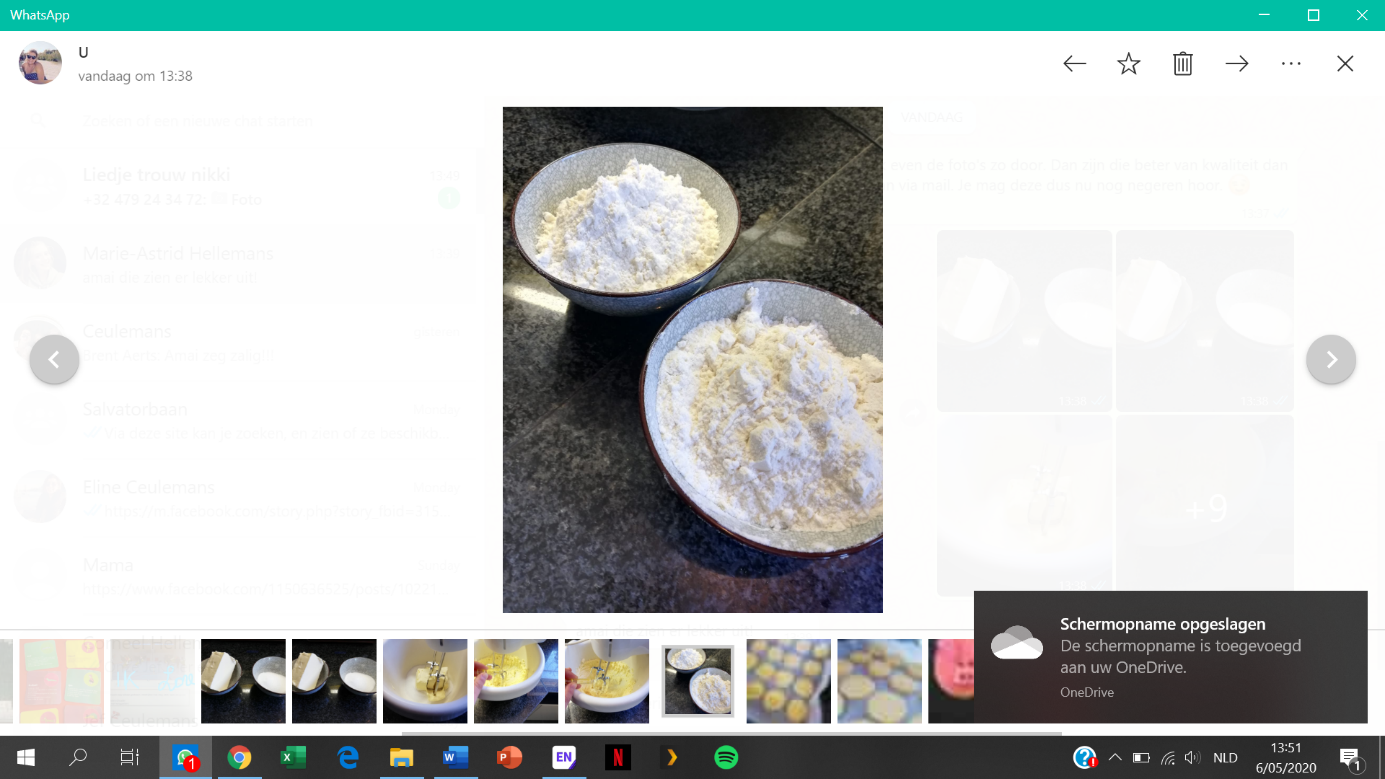 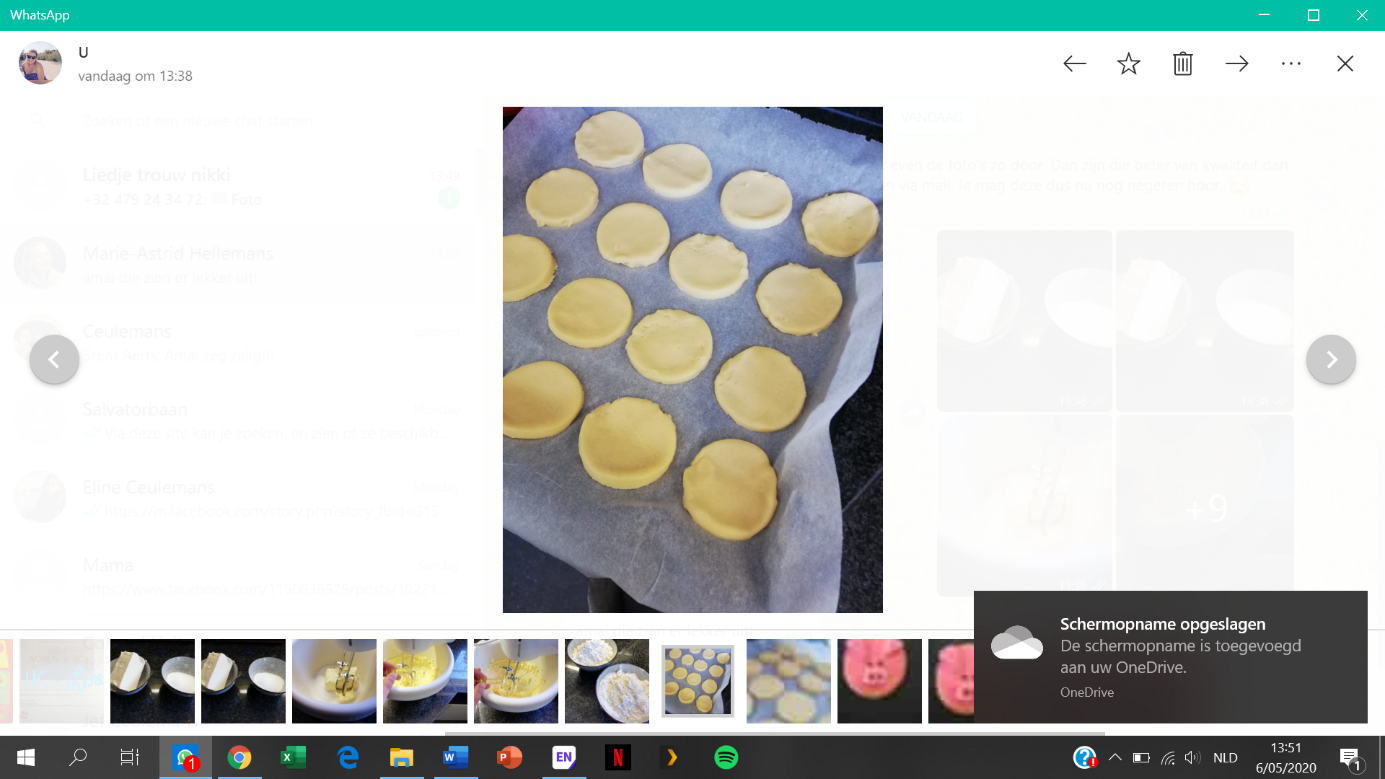 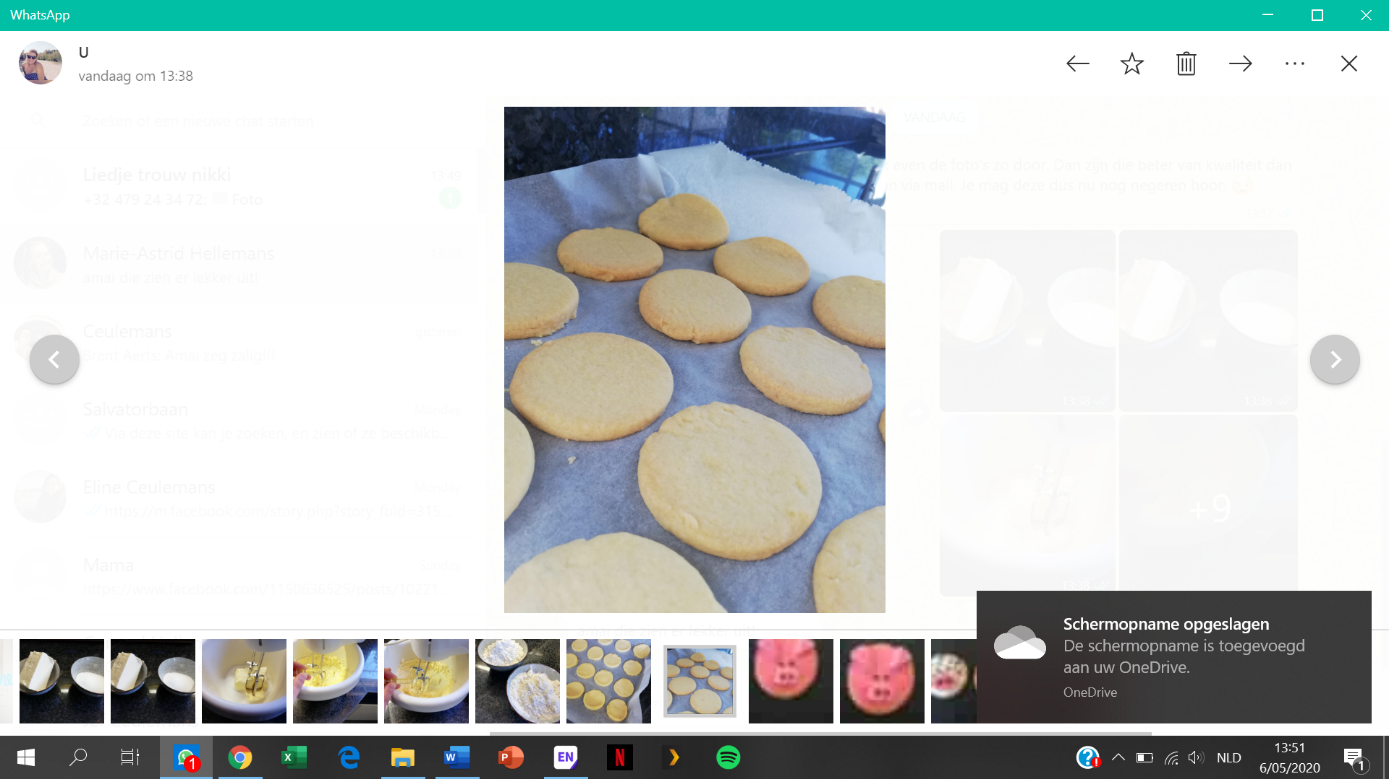 TussendoortjeDit tussendoortje kan je tijdens dat de koekjes in de oven zitten uitvoeren. Bekijk het filmpje en doe gewoon mee! Benodigdheden: 2 volle/lege blikken (wat je verkiest, het is om gewicht te heffen) ook een pak suiker/bloem mag! Badmintonraket/ ping pong palet/  boek + balletje, prop papier,… Eventueel een glas/drinkbus waterBekijk volgende link:  https://youtu.be/92YesXV4OcQ  en doe gewoon mee! Opdracht 2We hopen natuurlijk dat we op kamp mogen! Om al eens vooruit te blikken en jullie fantasie al te laten werken situeert deze opdracht zich dan ook in de kampsfeer: bedenk een gerecht dat we perfect op kamp kunnen eten. Hou er wel rekening mee dat we met veel zijn en dat we maar een beperkt aantal vuren hebben. Het recept moet dus simpel zijn én je moet zo weinig mogelijk potten en pannen gebruiken (want hoe minder afwas, hoe beter!  ). Probeer ook hier origineel uit de hoek te komen. Je mag het altijd proberen, maar dat hoeft niet. Wie weet eten we jouw gerecht wel op kamp!Opdracht 3Na heel wat bedenken en proberen met een recept, is het nu aan jou! Maak met volgende ingrediënten een lekker gerechtje. Ze hoeven niet noodzakelijk allemaal verwerkt te zijn in je gerecht en kruiden mag je nemen naar keuze. Trek ofwel foto’s van het proces/gerecht of schrijf op wat je juist deed. Het lekkerste gerecht wint. Eet smakelijk!Ingrediëntenlijst:Pasta Aardappelen(vegetarisch) gehaktTomatenPaprikaWortelsPrei Komkommer Eieren Melk Kaas  Zoals eerder gezegd, stuur alles (met vermelding naam lid) door naar kljlierzuid@outlook.com en maak zo kans op een isolatiepakket!Groetjes van de leiding,
Ivy, Katharina, Corneel, Nick, Dries, Maarten, Louis, Lore & Marie-Astrid 